Пояснительная записка 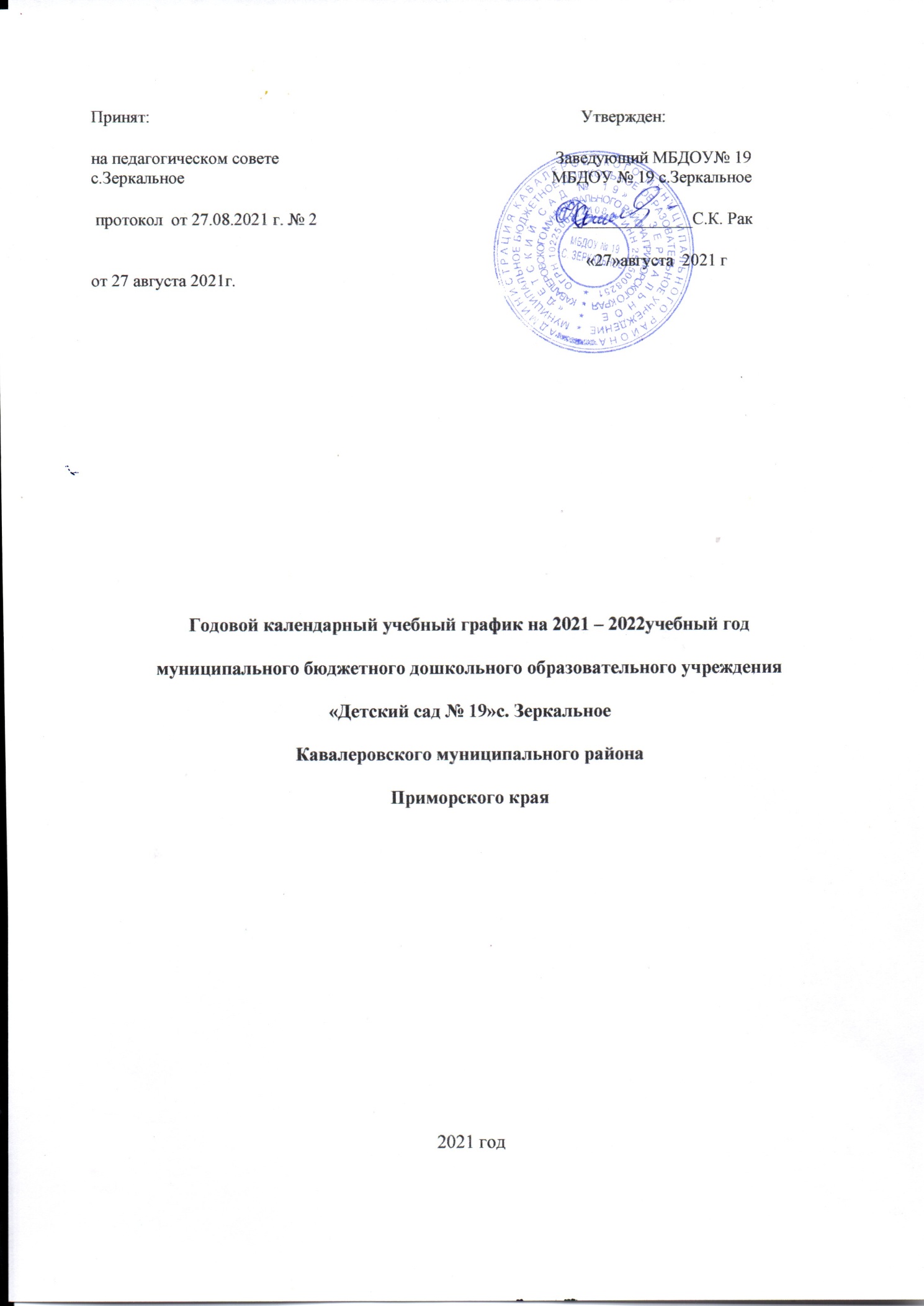 Настоящий годовой календарный учебный график разработан для Муниципального бюджетного дошкольного образовательного учреждения « Детский сад № 19» с.Зеркальное (далее МБ ДОУ) на 2021 – 2022 учебный год в целях реализации основной образовательной программы МБДОУ. МБДОУ реализует основную общеобразовательную программу, разработанную рабочей группой и принятую решением педагогического совета, в соответствии с ФГОС ДО на основе Инновационной программы дошкольного образования "От рождения до школы"  под редакцией Н.Е. Вераксы, Т.С. Комаровой, Э.М. Дорофеевой Календарный учебный график является локальным нормативным документом, регламентирующим общие требования к организации образовательного процесса в 2021 – 2022  учебном году.Календарный учебный график разработан в соответствии с:Закон об образовании 2013 - Федеральный закон от 29.12.2012 N 273-ФЗ «Об образовании в Российской Федерации» с изменениями на 01 января 2021г Приказ Министерства образования и науки Российской Федерации  «Об утверждении федерального государственного образовательного стандарта дошкольного образования» от 17 октября 2013 г. №1155Приказ Министерства образования и науки Российской Федерации от 30 августа 2013 г. № 1014 «Об утверждении порядка организации и осуществления образовательной деятельности по основным общеобразовательным программам - образовательным программам дошкольного образования»СП 2.4.3648-20 «Санитарно-эпидемиологические                 требования к организации воспитания и обучения, отдыха и оздоровления детей и молодежи», утв. Постановление  Главного государственного санитарного врача РФ от 28.09.2020 года № 28.Образовательная программа дошкольного образования МБДОУ «Детский сад № 19 с.Зеркальное.Проект Программы развития МДБОУ «Детский сад № 19 с.Зеркальное. Инновационная  программа дошкольного образования "От рождения до школы"  под редакцией Н.Е. Вераксы, Т.С. Комаровой, Э.М. Дорофеевой - Уставом МБДОУ № 19 с.ЗеркальноеСодержание годового календарного учебного графика включает в себя следующее: режим работы МБДОУ;продолжительность учебного года;количество недель в учебном году;сроки проведения каникул, их начало и окончание;сроки проведения мониторинга достижения детьми планируемых результатов освоения основной общеобразовательной программы дошкольного образования; праздничные дни;работа МБДОУ в летний период.Годовой календарный учебный график обсуждается и принимается Педагогическим советом и утверждается приказом ДОУ до начала учебного года. Все изменения, вносимые МБДОУ в годовой календарный учебный график, утверждаются приказом по согласованию с заведующим и доводятся до всех участников образовательного процесса.Режим работы МБДОУ№ 19: пятидневная рабочая неделя с 10,5 часовым пребыванием детей (с 07.30 ч до 18.00 ч).Продолжительность учебного года в ДОУ составляет 9 месяцев (36 недель):начало учебного года 01 сентября 2021 г., окончание 31 мая 2022  г. Перерыв в учебном процессе: зимний с 24 декабря 2021г. по 10января 2022г.;летний с 01 июня по 31 августа 2022г.Педагогическая диагностика освоения программы воспитанниками проводится на начало года - октябрь 2021г.; на конец года - май 2022г.; мониторинг подготовки выпускников к школе с 11 апреля по 22 апреля 2022 г.Выходные дни: суббота, воскресенье и праздничные дни.Праздничные дни: 04 ноября 2021 г., 01 и 07 января 2022г., 23 февраля 2022г., 08 марта 2022г., 01 и 09 мая 2022г., 12 июня 2022г.,1 июля 2022 г.Адаптационный период в группе младшего возраста ( или вновь прибывших) в течении года, по мере поступления ребенка в сад.Комплектация групп):Разновозрастная группа  (от 3 до 7 лет) с разбивкой на подгруппы.1- подгруппа 3-4г(вторая младшая группа)2- подгруппа 6-7лет (подготовительная к школе группа)Регламентирование образовательного процесса:- во второй младшей группе в первой половине дня длительность образовательной деятельности не более 30 мин. с перерывом 10 мин.- в подготовительной к школе группе в первой половине дня длительность образовательной деятельности не более 1ч 30 мин. с двумя перерывами по 10 мин.; во второй половине дня не более 30 мин.В середине образовательной деятельности статического характера проводятся физкультурные минутки.Дополнительные формы образования проводятся во второй половине дня с сентября 2021 г. по май 2022 г.В летний период с 01.06.2022 г. по 31.08.2022 г. воспитательно-образовательная работа планируется в соответствии с планом летней оздоровительной работы и тематическим планированием. В летний период проводятся мероприятия физкультурно-оздоровительного и музыкально-развлекательного характерКалендарный учебный графикмуниципального бюджетного дошкольного образовательного учреждения « Детский сад № 19» с.Зеркальное Кавалеровского муниципального района Приморского края 2021 – 2022 учебный год№п/пСодержаниеГруппа общеразвивающей направленности( 3-7л)Группа общеразвивающей направленности( 3-7л)№п/пСодержаниеподгруппа № 1подгруппа № 2№п/пСодержаниеВторая младшая(3 – 4 лет)Подготовительная к школе группа               (6 – 7 лет)1 Количество групп112Начало учебного года01.09.2021г01.09.20213Окончание учебного года31.05.202231.05.20224Продолжительность учебного года, всего, в том числе:36 недель36 недель41-ое полугодие16 недель16 недель42-ое полугодие20 недель20 недель5Продолжительностьучебной недели5 дней (понедельник – пятница)5 дней (понедельник – пятница)6Время работы возрастных групп10,5 часов в день (с 07.30-18.00)10.5 часов в день (с 07.30-18.00)7Продолжительность непрерывной образовательной деятельности15 мин30 мин8Регламентирование непрерывной образовательной деятельности (первая и вторая половина дня)1 половина дняне превышает30 мин.1 половина дня не превышает 1,30 мин.2 половина дня не превышает 30 мин.9Перерыв между НОДне менее 10 минне менее 10 мин10Педагогическая диагностика на начало годаоктябрь 2021г..октябрь 20201.11Педагогическая диагностика на конец годамай 2022гмай 2022г12Сроки проведения каникул.25.12.2021г. 11.01.2022г..25.12.2021г. 11.01.2022г13Работа учреждения в летний период 01.06.2022 -31.08.202201.06.2022 -31.08.202214Праздничные дни04.11.2021– День народного единства31.12.2021г – 11.01.2022г. – Новогодние и рождественские праздники23.02.2022г. – День защитника Отечества08.03.2022г.. – Международный женский день01.05.2022г.. – Праздник Весны и труда09.05.2022. – День Победы12.06.2022 г. – День независимости России04.11.2021– День народного единства31.12.2021г – 11.01.2022г. – Новогодние и рождественские праздники23.02.2022г. – День защитника Отечества08.03.2022г.. – Международный женский день01.05.2022г.. – Праздник Весны и труда09.05.2022. – День Победы12.06.2022 г. – День независимости России